Escola Sant Pere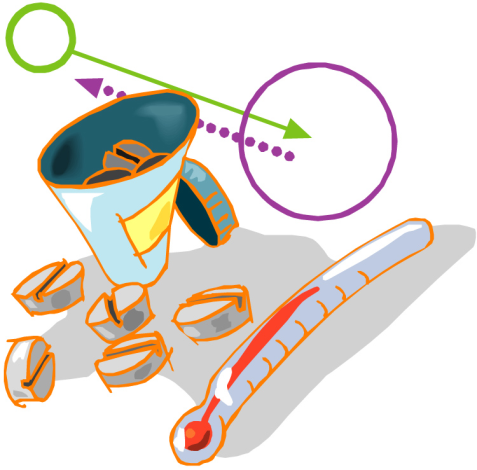 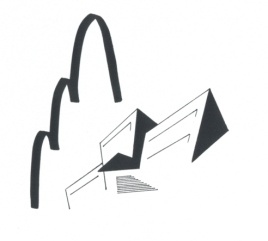 Monistrol de Montserrat	En/na :…………………………………………………………………………….amb DNI :……………………………Com a pare/mare/tutor, autoritzo a administrar al meu fill/a :………………………..………………………………………………………….. la següent medicació:Recordeu que aquesta autorització ha d’anar acompanyada d’una fotocòpia de la pertinent prescripció del metge. De no ser Així no podrem administrar cap tipus de medicació.SignaturaData:Nom del medicament:Dosi:Hora: